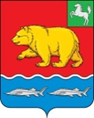 АДМИНИСТРАЦИЯ молчановского РАЙОНАТомской областиПОСТАНОВЛЕние23.08.2022                                                                                                                                        № 557с. МолчановоОб утверждении методики распределения иного межбюджетного трансферта бюджетам сельских поселений Молчановского района на обустройство детских площадок на 2022 год и на плановый период 2023 и 2024 годовВ соответствии cо статьями 142, 142.4 Бюджетного кодекса Российской Федерации, решением Думы Молчановского района от 28.12.2017 № 49 «Об утверждении Положения о порядке предоставления и расходования иных межбюджетных трансфертов бюджетам сельских поселений Молчановского района из бюджета муниципального образования «Молчановский район», решением Думы Молчановского района от 27.12.2021 №40 «Об утверждении бюджета муниципального образования «Молчановский район» на 2022 год и плановый период 2023 и 2024 годов»ПОСТАНОВЛЯЮ: 1. Утвердить методику распределения иного межбюджетного трансферта бюджетам сельских поселений Молчановского района на обустройство детских площадок на 2022 год и на плановый период 2023 и 2024 годов согласно приложению к настоящему постановлению.2. Опубликовать настоящее постановление в официальном печатном издании «Вестник Молчановского района» и разместить на официальном сайте муниципального образования «Молчановский район» (http://www.molchanovo.ru/).3. Настоящее постановление вступает в силу после его официального опубликования в официальном печатном издании «Вестник Молчановского района». 4. Контроль за исполнением настоящего постановления возложить на заместителя Главы Молчанвоского района по экономической политике.Глава Молчановского района                                                                                            Ю.Ю. СальковПриложение к постановлению Администрации Молчановского районаот 23.08.2022 № 557Методикараспределения иного межбюджетного трансферта бюджетам сельских поселений Молчановского района на обустройство детских площадок на 2022 год и на плановый период 2023 и 2024 годов (далее - Методика)1. Настоящая Методика устанавливает правила предоставления из бюджета муниципального образования «Молчановский район» бюджетам сельских поселений, входящим в состав Молчановского района (далее - бюджетам сельских поселений), иного межбюджетного трансферта на обустройство детских площадок на 2022 год и на плановый период 2023 и 2024 годов (далее - иной межбюджетный трансферт, мероприятие).2. Размер иного межбюджетного трансферта i-му сельскому поселению (ИМТi) определяется по формуле:ИМТi = ИМТмр * Pi / P , где:ИМТмр – общий объем иного межбюджетного трансферта, предусмотренный в бюджете муниципального образования «Молчановский район», на реализацию мероприятий за счет средств бюджета Молчановского района;Pi – заявленная финансовая потребность i-го сельского поселения, связанная с реализацией мероприятий;P – общая заявленная финансовая потребность сельских поселений на реализацию мероприятий.